هوالله - ای امين عبدالبهاء باز آمديم باز آمديم از راه…حضرت عبدالبهاءاصلی فارسی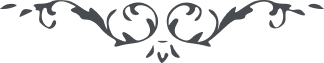 ٧٦ هوالله ای امين عبدالبهاء باز آمديم باز آمديم از راه فرنگستان آمديم بنده آستان آمديم از گلشن و گلستان آمديم ولی افسوس که به اقليم قبطيان آمديم زيرا منجمدند و مخمود و باردند و غيرمحمود نار ذات الوقود اين قوم را حرارت نبخشد بالعکس اهالی غرب قوم فرنگ که بسيار مستعدّ هستند و عليک البهاء الابهی**.** ع ع 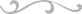 